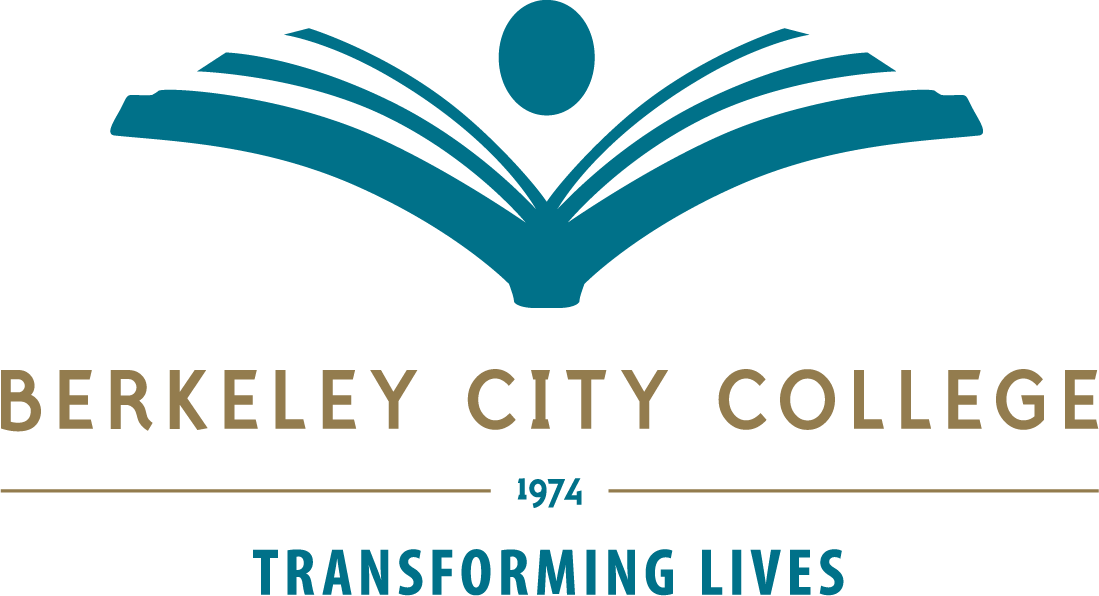 Technology Committee Agenda –  September 19, 2019Location: 451A	Time: 12:20p.m.-1:20p.m.Co-Chairs: R. Tomaneng, President and Mary Clarke-Miller Mission:  Berkeley City College’s mission is to promote student success, to provide our diverse community with educational opportunities, and to transform lives. The College achieves its mission through instruction, student support and learning resources which enable its enrolled students to earn associate degrees and certificates, and to attain college competency, careers, transfer, and skills for lifelong success.	Next meeting: October 17, 2019Tech Committee Members:Rowena Tomaneng, Mary Clarke-Miller, Kelly Pernell, Christopher Bernard, John Pang, Barbara Godoy, Felicia Bridges, Phoumy Sayavong, Joe Bay, Vincent Koo, Jeejun Bertuso, Siraj Omar, Joshua Boatright, Elissa Jaw Vision: Berkeley City College is a premier, diverse, student-centered learning community, dedicated to academic excellence, collaboration, innovation and transformation.Tech Committee meetings are open to the college community.TIMEAGENDA TOPICLEADERDESIRED OUTCOME12:20p-12:25pReview Agenda R. TomanengApprove Agenda 12:25p-12:40pOrientation to Technology CommitteeR. TomanengReview description and purpose of committee12:40p-12:50pProgram Review & Technology Resources Prioritization TimelineP. SayavongR. TomanengM. Clarke-MillerShare Information12:50p-1:10pAccreditation, ISER Timeline, Standard IIIR. Tomaneng Share Information1:10-1:20pCampus and District UpdatesK. PernellV. KooJoe BayShare Information1:20pAdjourn MeetingM. Clarke-Miller